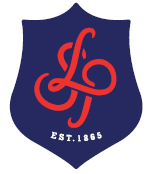 Pre-assessment content reviewPre-assessment skills reviewPost-assessment reviewRevision planning Subject: PhysicsYear: Y13Topic: 3.6.2 Thermal PhysicsWhat and Why “What is thermal energy? How can we describe this in the atomic world? What is the behavior of gases under certain conditions? This was discovered and developed by scientists such as Joule, Boyle and Charles. Then Boltzmann pioneered the statistical analysis of kinetic theory of gases”Key termsAvogadro constantBoiling pointBoltzmann constantBoyle’s lawCharles’ lawFreezing pointHeatIdeal gasKinetic theoryLatent heat of fusionLatent heat of vaporisationMelting pointMolar gas constantMolar massMoleMoleculePressurePressure lawRoot mean square speedSpecific heat capacityTemperatureVolumeSpecification pointPre-readingApplication and Assessment (date)Home learning Extension – Cultural Capital and Reading3.6.2.1: I can define internal energy and calculate the thermal energy from the equation for specific heat capacity and latent heat.3.6.2.2: I can define the gas laws and the experimental relationships between  and the mass of a gas.I can use the ideal gas equations.I can recall the assumptions for an ideal gas.I understand the concept of the Mole and Molar mass.3.6.2.3: To explain what is Brownian motion and the relationship between  in terms of the kinetic theory.I can derive  from assumptions of an ideal gas.Use the Oxford AQA A2 textbook p.40 to 56. Look at other textbooks in the library for alternative ideas, explanations and diagrams.YouTube Videos:(1) specific heat capacity explained(2) Kinetic Molecular Theory and the Ideal Gas Laws(3) Latent HeatWebsites:http://hyperphysics.phy-astr.gsu.edu/hbase/Kinetic/idegas.htmlhttps://www.cyberphysics.co.uk/topics/kinetic_theory/rms.htmPracticals:(1) Required practical 8: Determination of Absolute Zero using Charles’s gas law(2) Investigating Boyle’s law of gases(3) Determine the specific heat capacity of a copper block(4) Determine the latent heat of fusion of iceAssessment:Minitest on Thermal Physics (3rd week Sep)Multiple choice test on Thermal Physics (4th week Sep)(1) Analyse data from the Boyle’s law investigation. Revision of practical skillsMake notes on each topic and complete the exam style practice questions(1) Find out why rock salt is spread over ice during the winter(2) The role of specific heat capacity in industryReading: Ludwig Boltzmann: The ManWho Trusted AtomsBy Carlo CercignaniI feel secure inI need to focus onMy action planI feel secure inI need to focus onMy action planWeaknesses in content knowledgeSkills I need to focus onMy action planRetest / review – teacher and student commentRetest / review – teacher and student commentRetest / review – teacher and student commentSpec pointNotes completeRevision materialsPast paper Qs Timed conditions